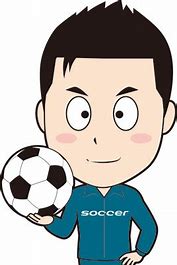 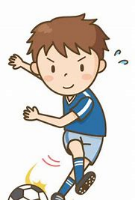 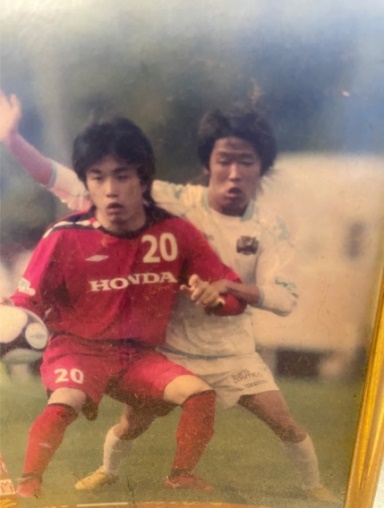 斉藤匠コーチ(白)　	
【本人コメント】『必ず努力は報われる』未来しかない子供達に必ず夢のある、スポーツだと。サッカーに出会えてよかったと言ってもらえるように、僕自身の経験を全力伝えていきます。サッカーを全力で楽しみましょうね！